Alpine Care HomePhone: 01902 276996Page: 1 of 2Reviewed: 20/02/2018Amended: 06/04/2015PJ04 - Job Description - CarerJob Description – Carer (Form)  (page 1)Employee name:Issue date:Job title:CarerReports to:Registered  ManagerMain function of the job:(Note: In addition  to these functions  employees are required  to carry out such duties  as may reasonably be  required).To maintain care  skills at a current  level, and undertake  such training and development  as may from  time-to-time be required  to maintainthat currency of practice.To provide care in  accordance with current  best practice, according  to policy and procedures,  agreed standards,  legislative requirements,relevant regulations  under the direction  of the Manager,  and within the financial  plans agreed from time-to-time.Location:Alpine Care Home, but you may be relocated within the UK at the discretion  of the companywith 4 weeks’  notice.Main Duties (not in any order ofpriority):Working within the organisation:1. Develop effective  working relationships  with the other employees  within The Home.2. Support an open, positive  and inclusive working  culture.3. Participate in the  development of The Home’s  policies.4. Participate  in evaluation of  The Home against agreed  organisational  goals, business,  and qualityobjectives.5. Work to establish effective  employer-employee  relationships.6. Minimise  legal risks.7. Participate  in the maintenance of The  Home’s management  information  systems.8. Assist in the  formulation and  implementation  of care policies  and procedures.9. Assist in the implementation   and maintenance  of the standards required  by legislation  related to theregistration  of The Home.10. Act within The Home’s  budget based  on The Home’s  objectives and within  the projected revenue.11. Work in a cost-effective  manner.12. Be involved  in the implementation  and maintenance  of The Home’s quality  assurance  programme.13. Assist in the  design and administration  of an evaluation  of the care standards  and care serviceprovision.14. Systematically solve day-to-day  problematical  issues which  arise.This policy is Copyright © Quality Compliance Systems Ltd. 2007 (Last updated 2015) and is only licensed for use with a current Licence Certificate.If you have a current Licence Certificate, it can be accessed in your online account. Use without a current Licence Certificate is strictly prohibited.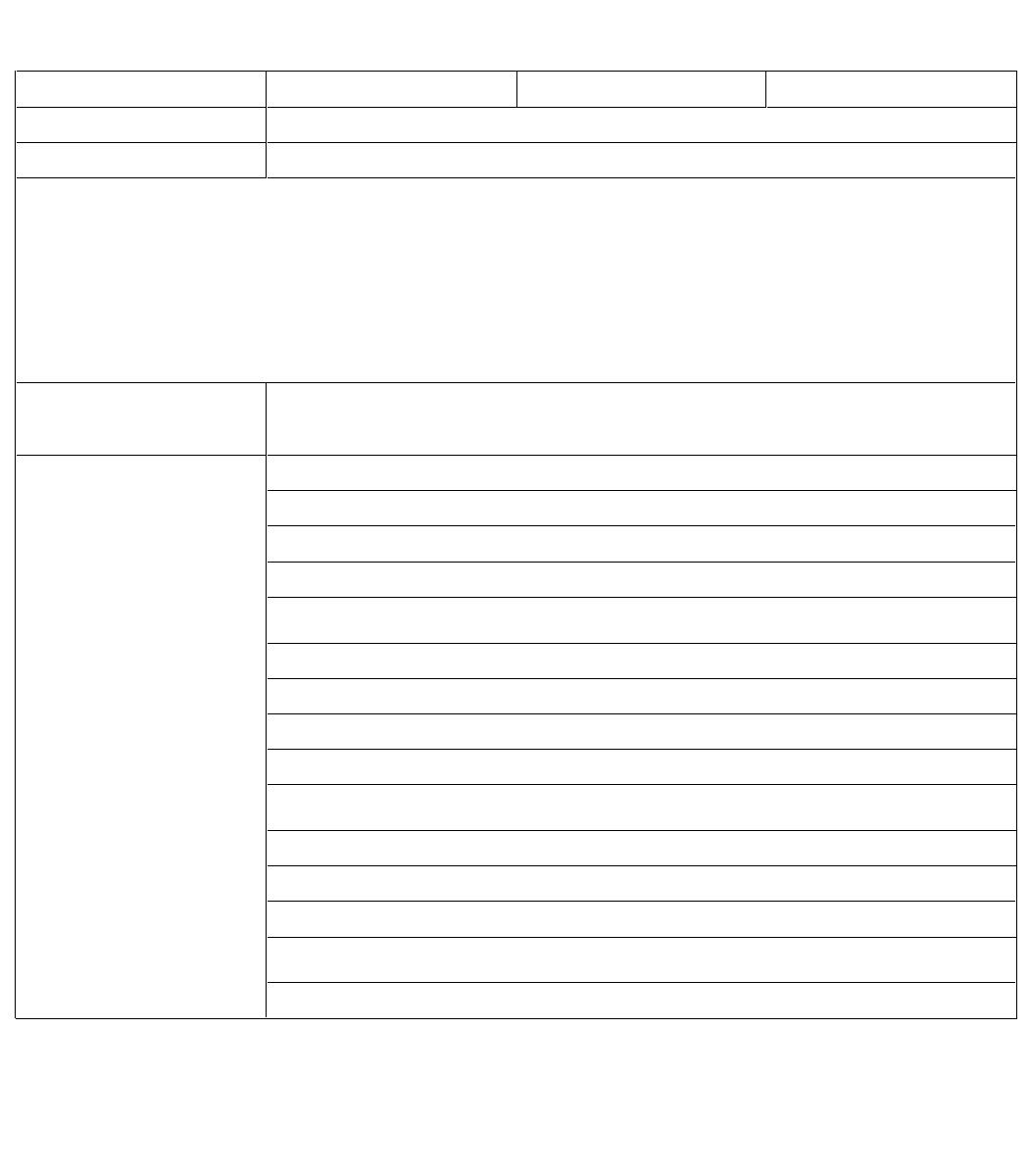 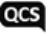 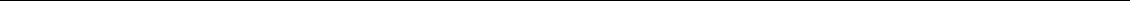 Alpine Care HomePhone: 01902 276996Page: 2 of 2Reviewed: 20/02/2018Amended: 06/04/2015PJ04 - Job Description - CarerJob Description – Carer (Form) (page 2)Main Duties (not in anyorder of priority):care Services:1. Assist in the development  of the philosophy,  goals and objectives  for the care practice.2. Assist in the assessment  of the effectiveness  of care  implementation  and delivery3. Implement  action to meet and maintain  care standards.4. Work in cooperation  with members  of multi-disciplinary  health  teams in order to maximise  opportunities  forService User therapeutic  care.5. Ensure Service User  rights are protected.6. Encourage  a model of self-care  and Service User rehabilitation.7. Record relevant activities  in Care Plans.8. Evaluate standards  of care competence.Professional Long Term care Leadership:1. Encourage innovative methods  for the delivery of care.2. Encourage health  promotion within  care strategies.3. Seek opportunities  for personal  and professional  growth.4. Promote a positive  image for residency  and employment  within The Home.Human Resources:1. Cooperate with  the implementation,  evaluation, orientation  and induction  of all new employees.2. Support the implementation   of The Home’s policies  and procedures.3. Support the effective  resolution of team conflicts.4. Support a work atmosphere  which promotes  a high quality of  work life.5. Support and maintain  a culture of performance  and excellence.Working hours:Qualifications required:RQF DiplomaNote: All QCS Policies are reviewed annually, more frequently, or as necessary.This policy is Copyright © Quality Compliance Systems Ltd. 2007 (Last updated 2015) and is only licensed for use with a current Licence Certificate.If you have a current Licence Certificate, it can be accessed in your online account. Use without a current Licence Certificate is strictly prohibited.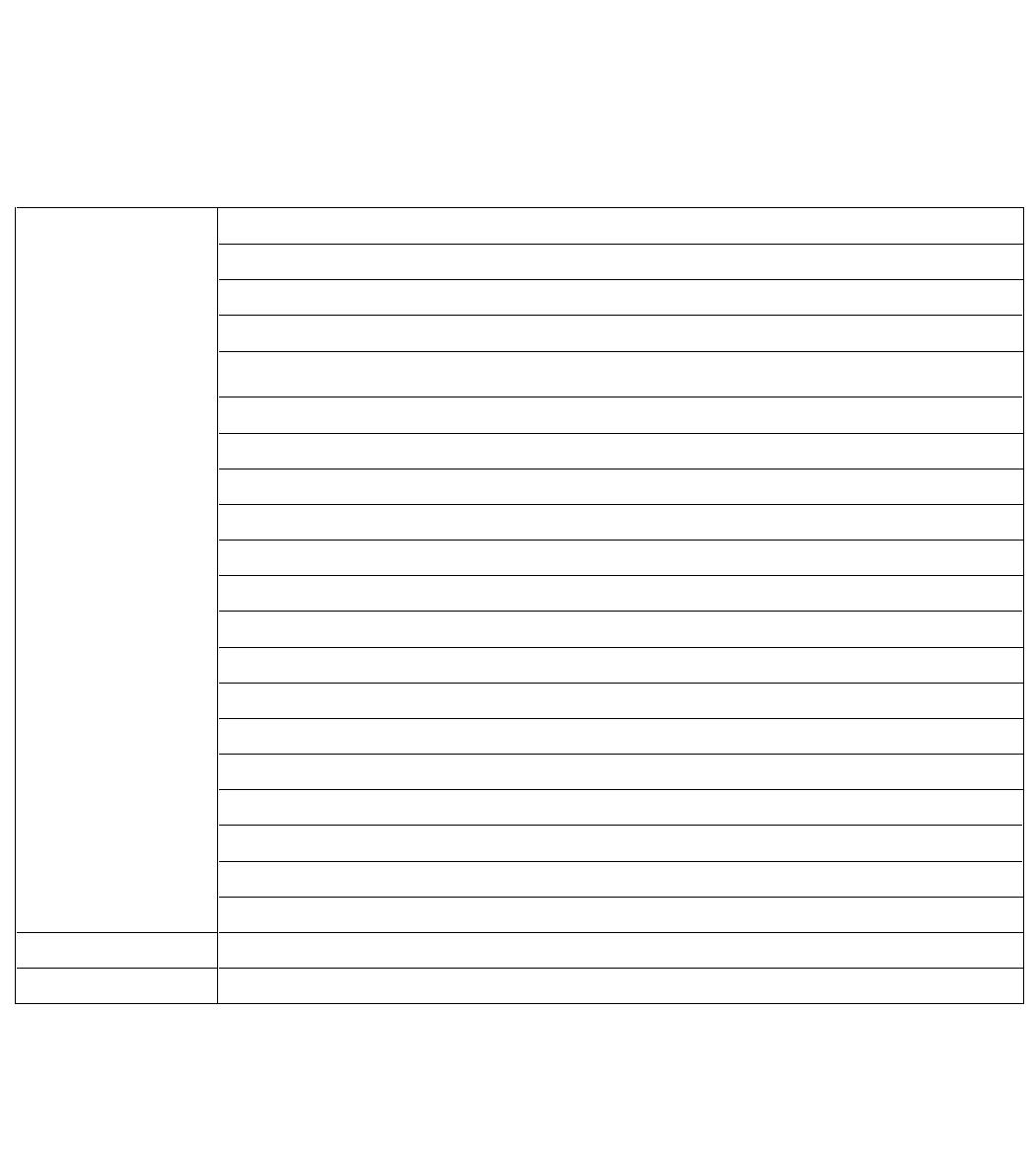 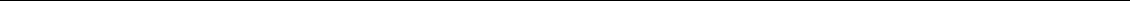 